Supplementary Information 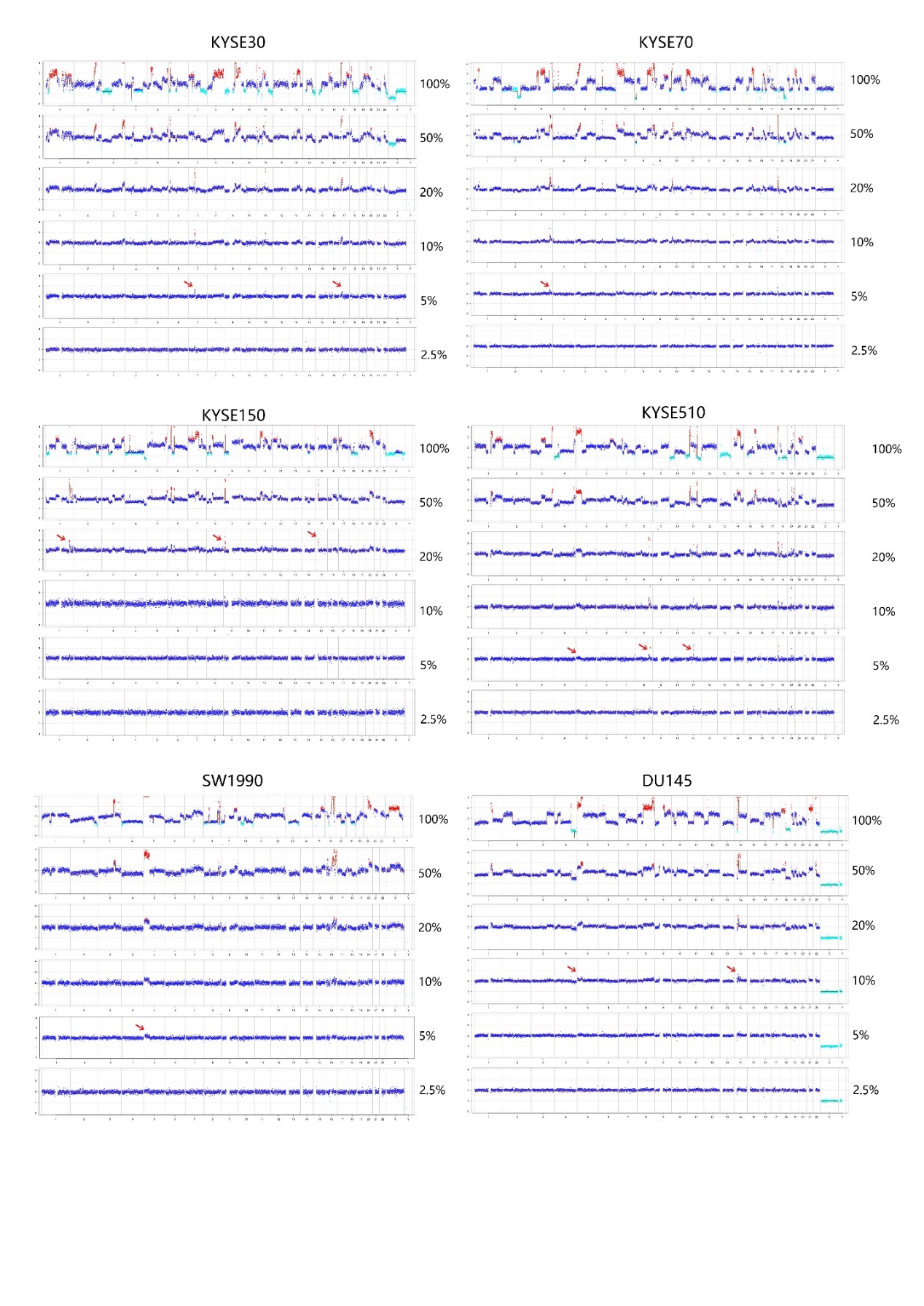 Figure S1. The sensitivity of Onco-mNGS was tested by mixing six cancer cell lines with normal cells at different ratios. The red arrows show abnormalities detected in samples at the minimum proportion of cancer to normal cell ratio. 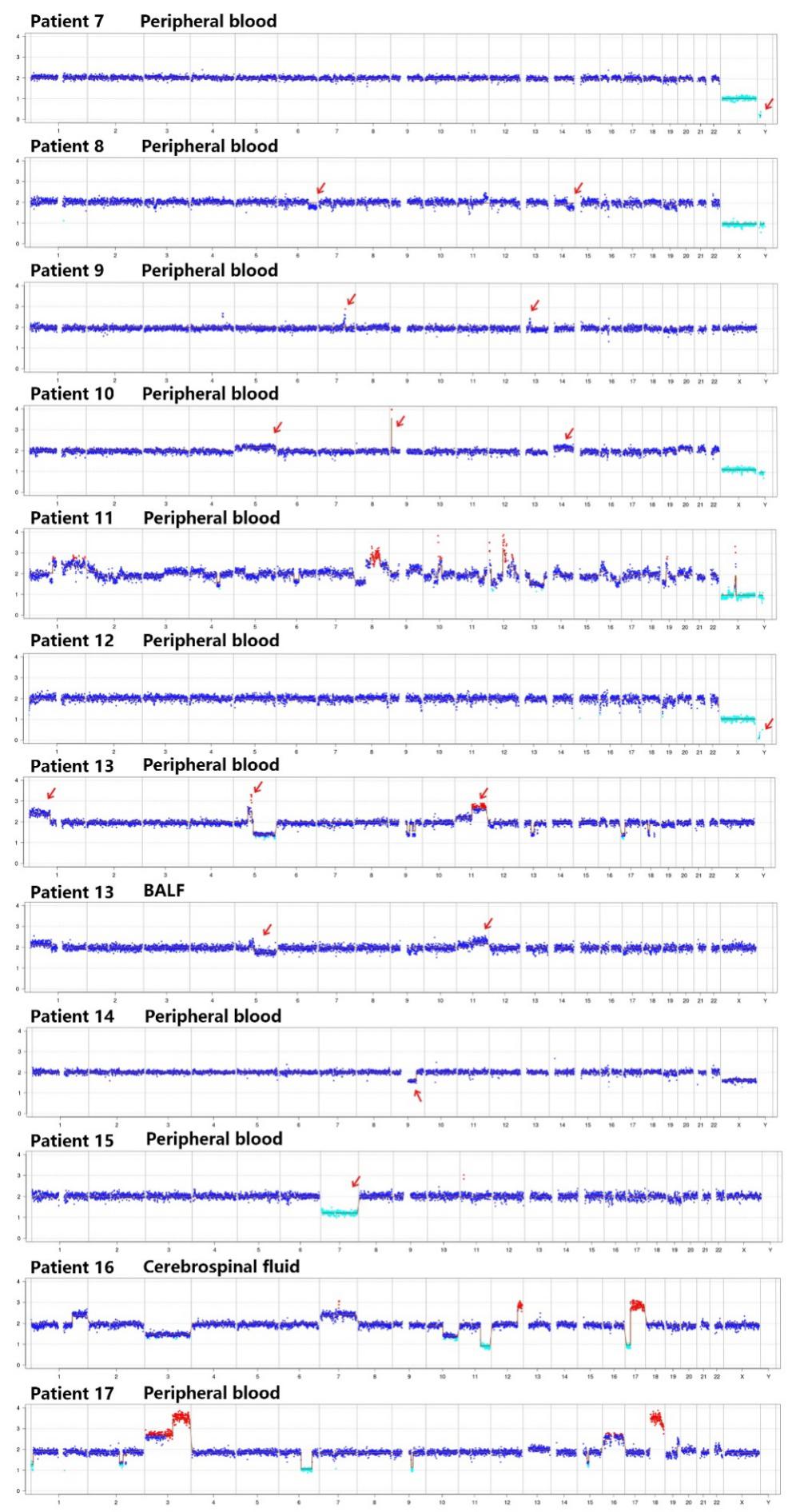 Figure S2. CNVs of cancer patients. These images show abnormal CNVs of patients (#s 7-17) with histories of malignancy. The red arrows indicate abnormal CNVs.Chr, chromsome; Dup, duplication; Del, deletionTable S1. Clinical characteristics of the rest 12 patients with CNV changes and a history of malignanceTable S1. Clinical characteristics of the rest 12 patients with CNV changes and a history of malignanceTable S1. Clinical characteristics of the rest 12 patients with CNV changes and a history of malignanceTable S1. Clinical characteristics of the rest 12 patients with CNV changes and a history of malignanceTable S1. Clinical characteristics of the rest 12 patients with CNV changes and a history of malignanceTable S1. Clinical characteristics of the rest 12 patients with CNV changes and a history of malignanceTable S1. Clinical characteristics of the rest 12 patients with CNV changes and a history of malignanceTable S1. Clinical characteristics of the rest 12 patients with CNV changes and a history of malignanceTable S1. Clinical characteristics of the rest 12 patients with CNV changes and a history of malignanceTable S1. Clinical characteristics of the rest 12 patients with CNV changes and a history of malignanceNo.Sex, yearHistory of malignanceDiagnosis before NGSDiagnosis of DischargeSyndromePrior antimicrobial agents useClinically relevant pathogen detected in mNGSClinically relevant pathogen detected in culture resultCNVs  details7Male, 62Acute promyelocytic leukemiaPneumonia;
Central nervous system infectionPneumonia;
Central nervous system infectionFever;
Change in metal statusMeropenem;
Tigercycline;
Linezonaid;NoneNoneChrY Loss8Male, 59Stomach;
LymphomaPneumoniaPneumoniaNoneCeftriaxone;
Moxifloxacin;
Piperacillin/Tazobactam;
Levofloxacin;
Sulfamonomethoxine/TrimethoprimBalf: Pneumocystis jiroveciiBlood: Pneumocystis jiroveciiNoneChr6q Del; Chr14q Del;Chr11q Dup9Female, 56Gallbladder cancerPneumoniaLung lesion: pneumonia possible, tumor possibleCough; Sputum;
WeaknessImipenem;
DoxycyclineBlood: NoneBalf: Human parainfluenza virus type 4; Streptococcus pneumoniaeNoneChr4q(dup2.4Mb);
Chr7q(dup 4.2Mb)Patient No.Sex, yearHistory of malignanceDiagnosis before NGSDiagnosis of DischargeSyndromePrior antimicrobial agents useClinical relevant pathogen detected in mNGSClinical relevant pathogen detected in culture resultCNVs details10Male, 71LymphomaSkin and soft tissue infectionT-cell lymphoma possible;
Skin and soft tissue infection ;
PneumoniaFever;
SweatPiperacillin/Tazobactam;
Cefoperazone/sulbactam;
Levofloxacin;NoneNoneChr5 Dup;
Chr14 Dup;
Chr9p (dup_2.1Mb)11Male, 91Prostate cancer with bone metastasisPro-operative brain injuryPro-operative brain injury;
PneumoniaFeverPiperacillin/Tazobactam;
TigercyclineNoneNoneMultiple Chrs Del/Dup12Male, 59NoneAcute myeloid leukemiaAcute myeloid leukemiaFeverLevofloxacin;
Meropenem;
Imipenem;
PosacozoleNoneNoneChrY Loss13Female, 56Myelodysplastic syndromeMyelodysplastic syndromeMyelodysplastic syndrome;
PneumoniaFever;
Cough;
HeadacheIsoniazid;
ImipenemBALF: Neisseria flavescens;
Blood: NoneNoneMultiple Chrs del/dup;Patient No.Sex, yearHistory of malignanceDiagnosis before NGSDiagnosis of DischargeSyndromePrior antimicrobial agents useClinically relevant pathogen detected in mNGSClinically relevant pathogen detected in culture resultCNVs details14Female, 55NoneAcute myeloid leukemiaAcute myeloid leukemia; Bloodstream InfectionFever;
Cough;
SputumImipenem;
Posacozole;
Vancomycin;
Cefoperazone/sulbactam;
TigercyclineBlood: Stenotrophomonas maltophiliaBlood: Stenotrophomonas maltophiliaChr9q Dup;
ChrX Del;15Female, 49NoneAcute myeloid leukemiaAcute myeloid leukemiaFeverImipenem;
Posacozole;
Cefoperazone/sulbactam;
Piperacillin/Tazobactam;
EntecavirNoneNoneChr7 Del16Female, 6Medullo-blastomaMedullo-blastomaCentral nervous system infectionFever;
Facial paralysisFluconazole;
Fosfomycin;NoneNoneMultiple Chrs Del/Dup17Female, 68Pituitary tumorPneumoniaPneumoniaFever;
CoughPiperacllin/tazobactam;
LineizoidPleural fluid: Acinetobacter baumanniiSputum: Acinetobacter baumanniiNoneMultiple Chrs Del/Dup